各评委委员会成员对所有投标人投标文件的分项评分明细评委A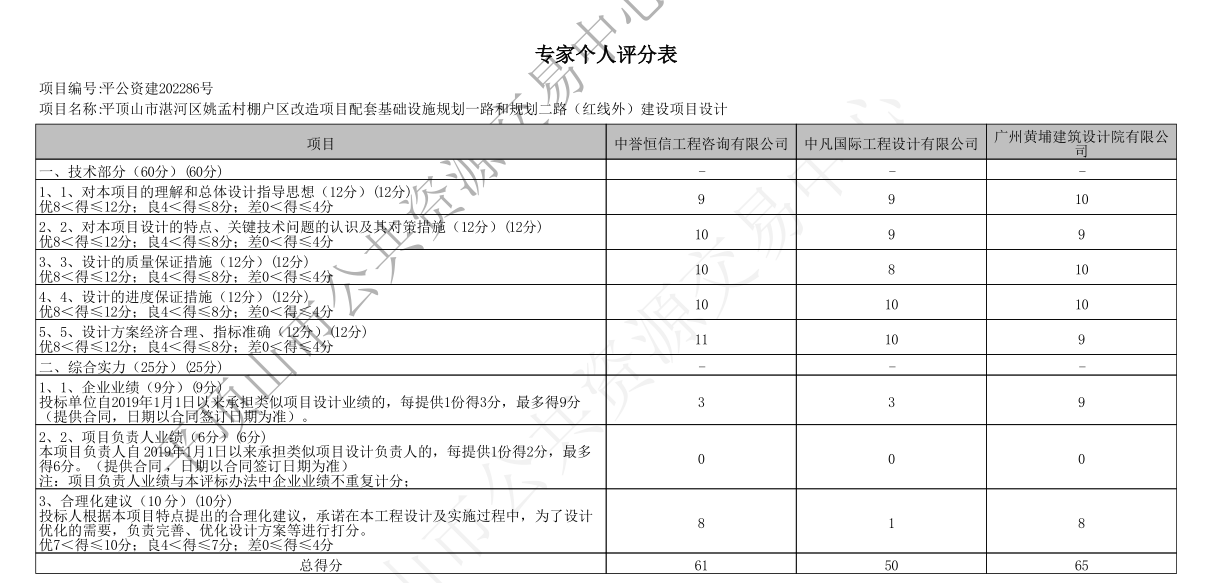 评委B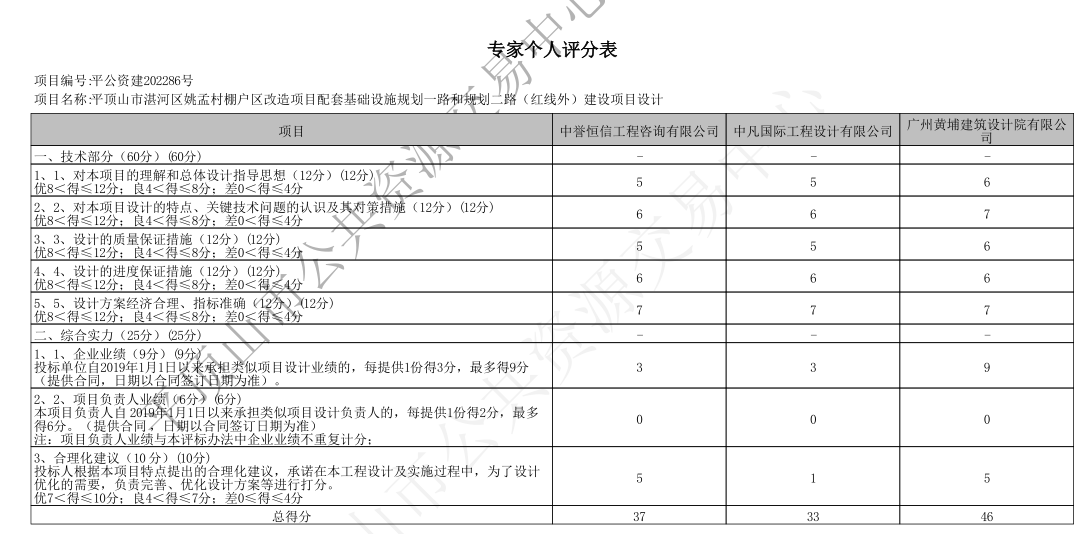 评委C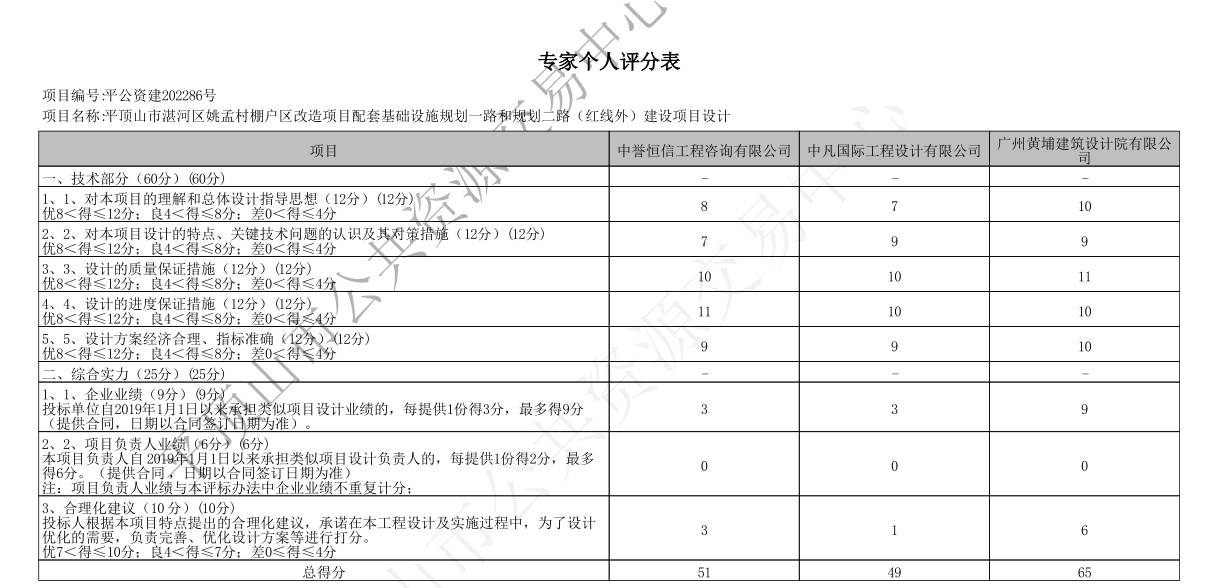 评委D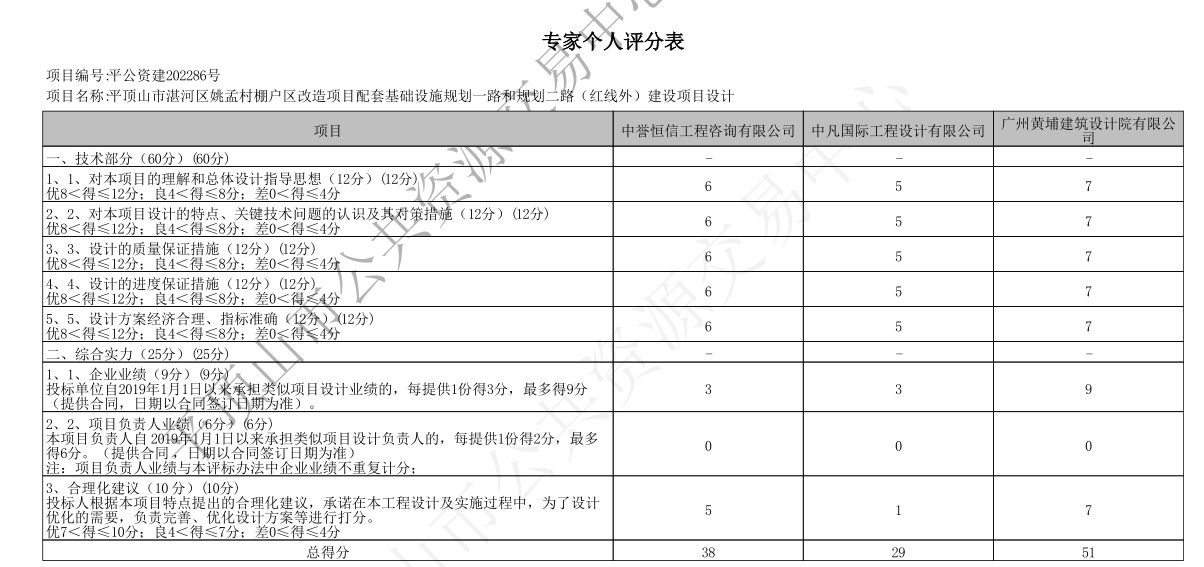 评委E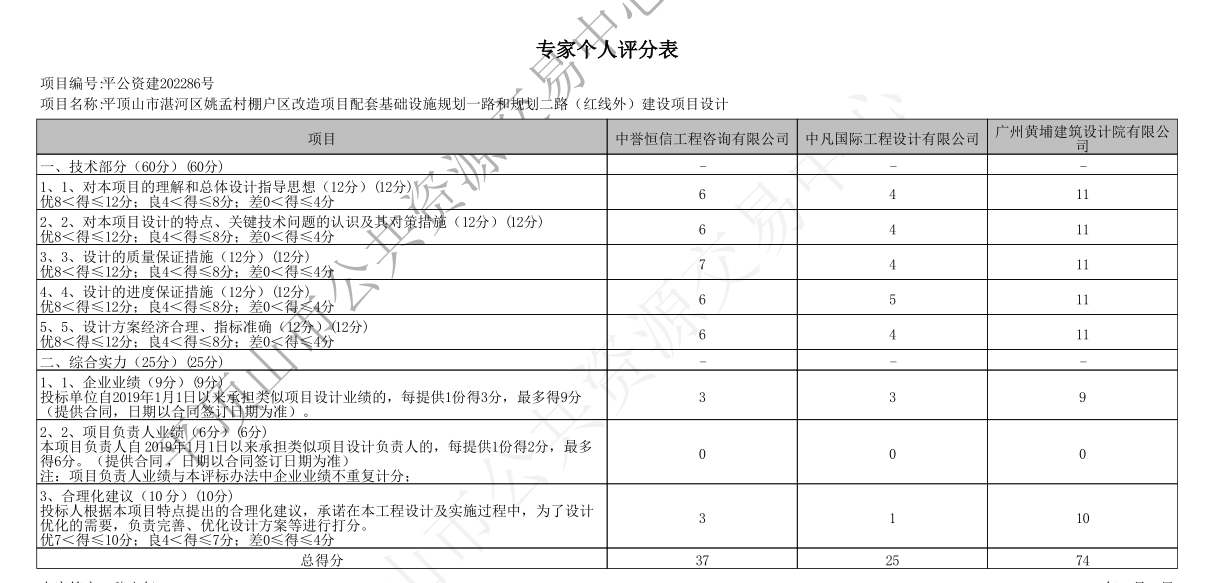 